Технические требования к видеороликам (Динамика) для экранов Диагональ 30”-32”, диагональ 40”-43, формат 16:9
Технические требования к изображениям (Статика) для экранов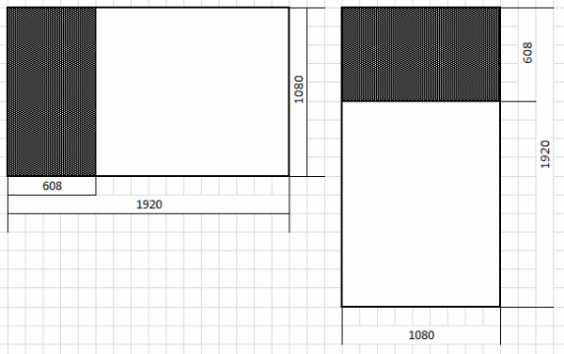 Параметр / формат экранаХарактеристикиРазрешение видео (в пикселях)В Табло курсов валют общее поле 1920х1080, 608х1080 – рекламная площадь (считается по узкой стороне 1080/16*9=608. В вертикальном варианте реклама сверху. Для fullscreen-экранов используется общее поле 1920х1080.В Табло курсов валют общее поле 1920х1080, 608х1080 – рекламная площадь (считается по узкой стороне 1080/16*9=608. В вертикальном варианте реклама сверху. Для fullscreen-экранов используется общее поле 1920х1080.Кадровая частота, PAR 30 кадров в секунду, квадратный пиксель30 кадров в секунду, квадратный пиксельФормат и качество видеоMP4 (кодек h264), битрейт не более 10MbpsMP4 (кодек h264), битрейт не более 10MbpsФормат аудиоЗвуковая дорожка отсутствуетЗвуковая дорожка отсутствуетХронометражКратно 5 секундамКратно 5 секундамПараметр / формат экранаХарактеристикиРазрешение (в пикселях)В Табло курсов валют общее поле 1920х1080, 608х1080 – рекламная площадь (считается по узкой стороне 1080/16*9=608. В вертикальном варианте реклама сверху. Для fullscreen-экранов используется общее поле 1920х1080.В Табло курсов валют общее поле 1920х1080, 608х1080 – рекламная площадь (считается по узкой стороне 1080/16*9=608. В вертикальном варианте реклама сверху. Для fullscreen-экранов используется общее поле 1920х1080.Формат изображенияPNG, JPGPNG, JPG